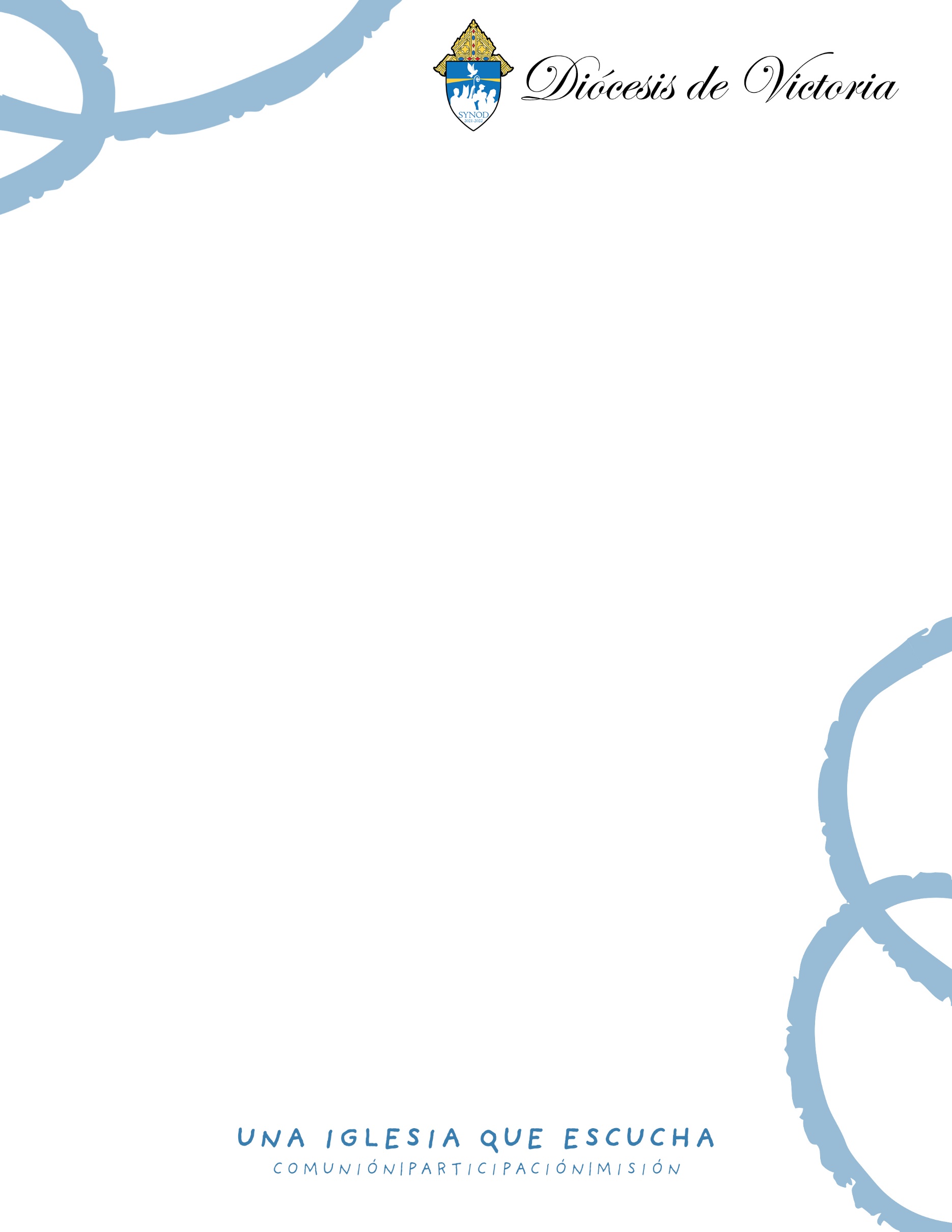 Estimado (a) ____________________________El Papa Francisco ha invitado a la Iglesia Católica a convertirse en una Iglesia más sinodal, es decir, una Iglesia que escucha. Una Iglesia en donde “caminamos juntos”, nos escuchamos los unos a otros y compartimos nuestras vidas mientras trabajamos juntos para cumplir la misión de Cristo: llevar la misericordia y el amor de Dios al mundo.Esta invitación ha brindado la oportunidad para que nuestra parroquia se reúna para discutir y discernir cómo el Espíritu Santo está llamando a nuestra comunidad a enfocarnos en como estamos caminando juntos mientras trabajamos en la misión de Cristo. Usted está invitado (a) a asistir a la sesión de escucha de la parroquia Nuestra Señora del Golfo debido a sus experiencias y/o conexión con nuestra parroquia/comunidad. Considere en oración unirse a nosotros en la fecha mencionada a continuación. Su opinión es importante para mí, como su pastor.En preparación para esta consulta, por favor reflexione en oración sobre estas dos preguntas fundamentales. Los utilizaremos para guiar nuestras discusiones.¿Cómo se hace realidad hoy este “caminar juntos” en su propia Iglesia particular?¿Qué pasos nos invita a dar el Espíritu Santo para crecer en el “caminar juntos”?Suyo en Cristo,Nombre del PárrocoDía:Lugar:Hora:RSVP: (Opcional)